                    บันทึกข้อความ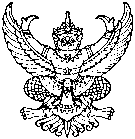 ส่วนราชการ                ที่   	วันที่             เรื่อง   ขอเปลี่ยนแปลงคำร้องขอเข้าพักอาศัยในอาคารบ้านพักส่วนกลาง ตร.เรียน    ผบก.สก.(ผ่าน ผกก.ฝ่ายสวัสดิการบ้านพัก สก.)	ด้วย ข้าฯ (ยศ ชื่อ ชื่อสกุล)...............................................ตำแหน่ง............................................ซึ่งเป็นผู้มีชื่อในบัญชีรายชื่อรอการจัดสรรใน Website ของ สก. (www.welfarepolice.com) ของอาคารบ้านพักส่วนกลาง ตร. (ชื่ออาคาร......................................) ประเภทห้อง......................... ลำดับรวม..................
ในบัญชีปี...................        	เนื่องจากปัจจุบัน ข้าฯ (เหตุผล)........................................................................มีความประสงค์เปลี่ยนแปลงคำร้องในส่วนอาคารบ้านพักจากเดิมที่ได้อ้างถึงข้างต้นดังกล่าว ไปเป็นอาคา.................................ประเภทห้อง....................................... พร้อมนี้ได้แนบเอกสารที่เกี่ยวข้อง มาด้วยแล้ว จำนวน.........แผ่น ดังนี้		1. บันทึกคำให้การของผู้ยื่นคำร้อง 	    2. สำเนาคำสั่งแต่งตั้งครั้งสุดท้าย    3. สำเนาทะเบียนบ้าน    4. สำเนาบัตรข้าราชการตำรวจ/ลูกจ้างประจำ    5. สำเนาใบสำคัญการสมรส/สำเนาใบสำคัญการหย่า/สำเนาสูติบัตรบุตร (ถ้ามี)   	    6. สำเนาการเปลี่ยนชื่อ ชื่อสกุล (ถ้ามี)                                หมายเลขโทรศัพท์ติดต่อ มือถือ....................................ที่ทำงา......................................	จึงเรียนมาเพื่อโปรดพิจารณา                                                                 (ลงชื่อ)                                          ผู้ยื่นคำร้อง) 	                                                       (..................................................)  	                                            ตำแหน่ง  .................................................    คำรับรองของผู้บังคับบัญชา (ระดับ ผกก. ขึ้นไป)	ข้าฯ ขอรับรองว่า ผู้ยื่นคำร้องขอเปลี่ยนแปลงสิทธิเข้าพักอาศัยรายนี้ มีเหตุผลและความจำเป็นจริง       (ลงชื่อ) 	                                                       (..................................................)  	                                            ตำแหน่ง  ................................................หมายเหตุ :  1. ผู้ยื่นคำร้องต้องเป็นผู้ที่มีชื่อในบัญชีรายชื่อรอการจัดสรรใน Website ของ สก.  (www.welfarepolice.com) เท่านั้น                 2. มีการเปลี่ยนแปลงสถานภาพจากโสดเป็นสมรส หรือได้รับการแต่งตั้งจากข้าราชการตำรวจชั้นประทวนเป็นข้าราชการตำรวจชั้นสัญญาบัตรมีเหตุผลความจำเป็นต้องเปลี่ยนอาคารบ้านพักไปเป็นอาคารบ้านพักไปอีกแห่งหนึ่งผู้ขอเปลี่ยนแปลงคำร้องจะได้รับการพิจารณานำไปต่อลำดับท้ายของผู้รอการจัดสรรที่มี  อยู่ก่อนแล้วของประเภทห้องและอาคารบ้านพักที่ยื่นคำร้องเปลี่ยนแปลงนั้นๆแบบ 2.1บัญชีรายชื่อผู้ยื่นคำร้องขอเข้าพักอาศัยในอาคารบ้านพักส่วนกลาง ตร. ระดับชั้นสัญญาบัตรตรวจแล้วถูกต้อง                                    ( ลงชื่อ )(..................................................)	              ตำแหน่ง  ................................................( ผู้รับรองระดับ ผกก. ขึ้นไป )หมายเหตุ :  1. จัดทำบัญชีเป็นตาราง Excel ในช่อง ยศ ชื่อ ชื่อสกุล  ให้แบ่งออกเป็น 3 เซลล์                 ๒. การเลือกสถานที่ขอตามระเบียบฯ กำหนดให้เลือกได้เพียงสถานที่เดียวเท่านั้น............................................................................................................................................................................แบบ 2.2บัญชีรายชื่อผู้ยื่นคำร้องขอเข้าพักอาศัยในอาคารบ้านพักส่วนกลาง ตร. ระดับชั้นประทวนตรวจแล้วถูกต้อง                                    ( ลงชื่อ )(..................................................)	              ตำแหน่ง  ................................................( ผู้รับรองระดับ ผกก. ขึ้นไป )หมายเหตุ :  1. จัดทำบัญชีเป็นตาราง Excel ในช่อง ยศ ชื่อ ชื่อสกุล  ให้แบ่งออกเป็น 3 เซลล์                2. ห้องประทวนโสดมีเฉพาะในอาคารบ้านพักส่วนกลาง ตร.(เฉลิมลาภ, ลาดยาว, ทุ่งสองห้อง,
	ถนอมมิตร และอุดมสุข) เท่านั้น	๓. การเลือกสถานที่ขอตามระเบียบฯ กำหนดให้เลือกได้เพียงสถานที่เดียวเท่านั้นลำดับยศชื่อชื่อสกุลสังกัดสถานที่ขอประเภทห้องหมายเลขประจำตัวประชาชน1ร.ต.ท.ยิ่งยงยอดงามบก.อก.บช.ส.ลือชาครอบครัว2ร.ต.อ.หญิงพัชรีศรีนวลฝอ.บก.ส.1ถนอมมิตรโสดลำดับยศชื่อชื่อสกุลสังกัดสถานที่ขอประเภทห้องหมายเลขประจำตัวประชาชน1จ.ส.ต.พิชัยสุวรรณฝอ.1 บก.อก.บช.ก.ลือชาครอบครัว2ส.ต.อ.หญิงวิไลงามยิ่งฝอ.บก.ทล.ถนอมมิตรโสด